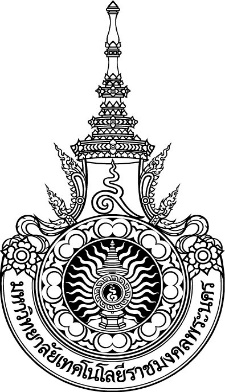 โครงการวิทยานิพนธ์หลักสูตรวิศวกรรมศาสตรมหาบัณฑิต สาขาวิชาวิศวกรรมเครื่องกลคณะวิศวกรรมศาสตร์ มหาวิทยาลัยเทคโนโลยีราชมงคลพระนครชื่อเรื่อง ภาษาไทย          ภาษาอังกฤษผู้เสนอชื่อ-นามสกุลรหัสประจำตัวสาขาวิชาอาจารย์ที่ปรึกษาหลักอาจารย์ที่ปรึกษาร่วมความเป็นมาและความสำคัญของปัญหาการทบทวนวรรณกรรมที่เกี่ยวข้องข้อเสนอสำหรับการทำวิทยานิพนธ์วัตถุประสงค์ของการวิจัยขอบเขตของการวิจัยวิธีการวิจัยประโยชน์ที่คาดว่าจะได้รับเอกสารอ้างอิง